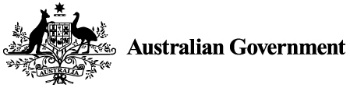 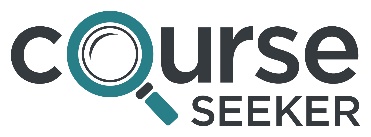 CourseSeeker.edu.auCompare thousands of higher education courses across Australia in one place!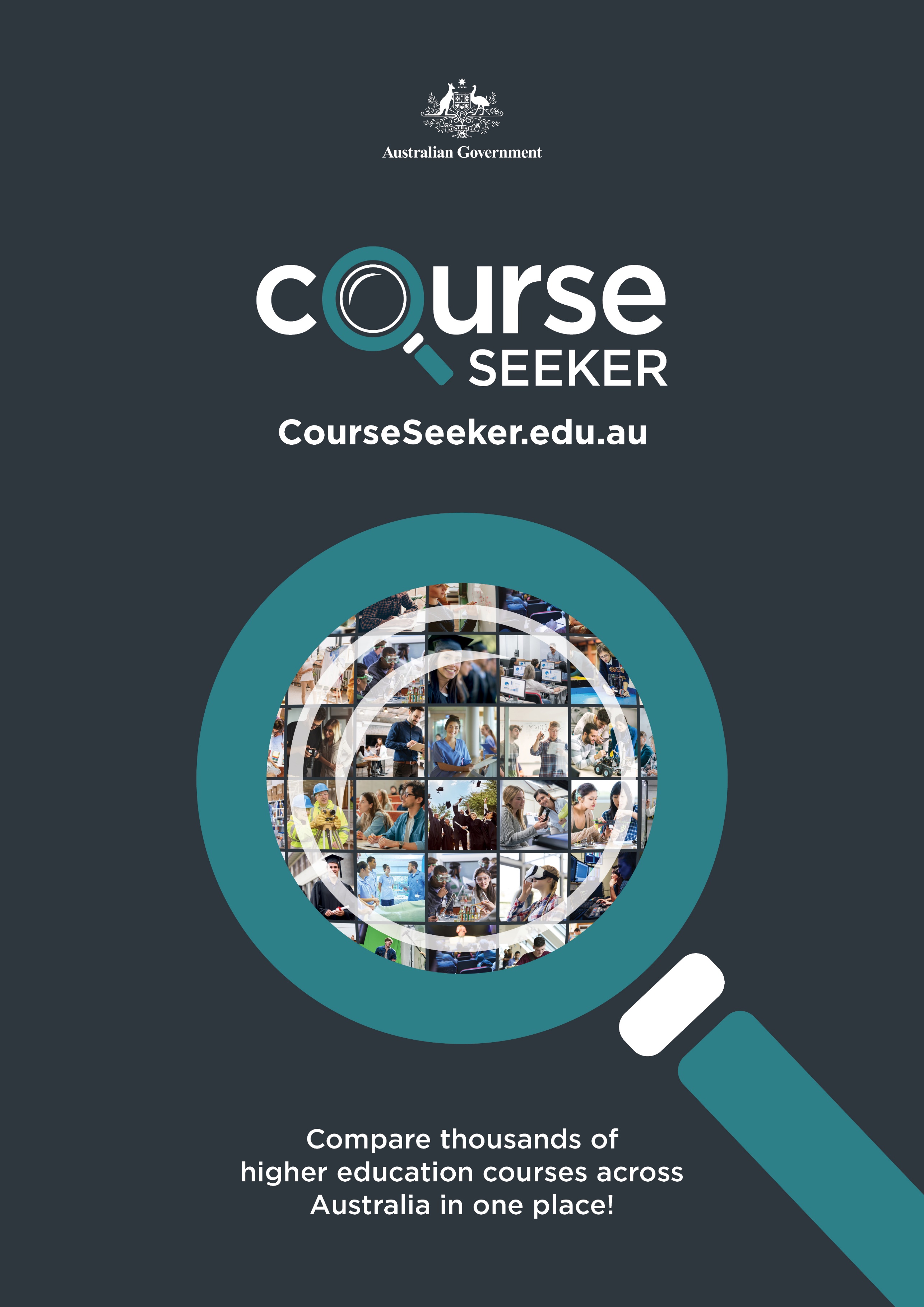 